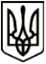 УкраїнаМЕНСЬКА МІСЬКА РАДАЧернігівська областьРОЗПОРЯДЖЕННЯ Від  07 липня 2021 року		 № 237Про виплату одноразової грошової допомоги при народженні дитиниКеруючись статтею 42 Закону України «Про місцеве самоврядування в Україні», відповідно до рішення 36 сесії Менської міської ради 7 скликання від 26 грудня 2019 року № 683 «Про затвердження Комплексної програми підтримки сім’ї, запобігання домашньому насильству, гендерної рівності та протидії торгівлі людьми на період до 2022 року», розглянувши заяви Жердецької Наталії Олександрівни, Дивень Крістіни Олександрівни, Литвин Юлії Анатоліївни, Дем’яненко Ольги Володимирівни, Руденко Ірини Володимирівни, Голуба Тараса Григоровича, Руденко Тетяни Вячеславівни, Даниленко Оксани Володимирівни, Сергієнко Тетяни Михайлівни, Чухломіної Олександри Андріївни:Надати одноразову грошову  допомогу при народженні дитини: Жердецькій Наталії Олександрівні, жительці м. Мена вул. ***** буд. *, кв. * (дитина – *****, народилась ***)  у  розмірі 1500,00 грн.;Дивень Крістіні Олександрівні, жительці м. Мена вул. *****, буд. * (дитина – *****, народилась ***) у розмірі 1500,00 грн.;Литвин Юлії Анатоліївні, жительці с. Покровське вул. *****, буд. * (дитина – *****, народилась ***) у розмірі 1500,00 грн.;Дем’яненко Ользі Володимирівні, жительці м. Мена вул. *****, буд. * (дитина – *****, народилась ***) у розмірі 1500,00 грн.;Руденко Ірині Володимирівні, жительці с. ***** вул. *****, буд. * (дитина – Руденко Злата Сергіївна, народилась ***) у розмірі 1500,00 грн.;Голубу Тарасу Григоровичу, жителю смт Макошине,  пров. *****, * (дитина – *****, народилась ***) у розмірі 1500,00 грн.;Руденко Тетяні Вячеславівні,  жительці м. Мена вул. *****а, буд. *, кв. * (дитина – *****, народився ***) у розмірі 1500,00 грн.;Даниленко Оксані Володимирівні, жительці с. Феськівка вул. *****, буд. * (дитина – *****, народився ***) у розмірі 1500,00 грн.;Сергієнко Тетяні Михайлівні, жительці с. Стольне вул. *****, буд. * (дитина – *****, народилась ***) у розмірі 1500,00 грн.;Чухломіній Олександрі Андріївні, жительці с. Стольне вул. *****, буд. *  (дитина – *****, народилась ***) у розмірі 1500,00 грн.Начальнику відділу бухгалтерського обліку та звітності, головному бухгалтеру міської ради Солохненко С.А. забезпечити виплату коштів. Міський голова 								Г.А. Примаков